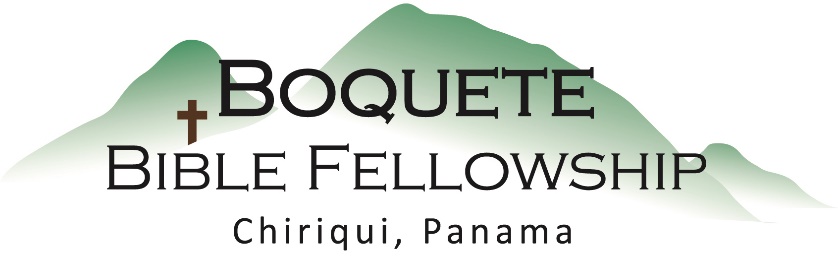 Adoración Dominical – 11 de septiembre, 2022Bienvenida y anunciosOración de limpieza: Salmo 25:8-11Llamado a la adoración Salmo 33:1-3Adoración a través del canto y las ofrendas Oración de iluminaciónSermón: Romanos 1:28-32 – El Juicio & La Misericordia de Dios                                                                                                     RespuestaBendición: 2 Tesalonicenses 2:16-17Estudio Bíblico de los miércoles – ¡Ya ha comenzado! Únase a nosotros a las 10:30am en la iglesia en nuestra nueva serie dirigido por Bryan: Como en Los Días de Noé.Actualización Financiera de Septiembre:   Ingresos 2022:     $118.833,86                                                                      Gastos    2022:      $110.979,41                                                                      _________________________                                                                      Ingreso Neto:        $7.854,45Romanos 1:28-32 (NBLA) El Juicio y La Misericordia de DiosNotas del SermónViendo al pasaje completo; Tres preguntas principales:Pregunta 1.) ¿De dónde viene esto? ¿Cómo ocurre esto?Paso 1.) La raíz del problema es que no __queremos__ a Dios.Paso 2.) Por lo tanto, Dios quita sus __restricciones__ y nos deja hundirnos               en el __pantano__ que hemos elegido.	•   Dios no dice que nuestra inmoralidad __merece__ juicio  [simplemente]               Él dice que nuestra inmoralidad __es__  juicio.Paso 3.) El __efecto__ de Dios entregarnos es que tengamos una mente __depravada__.Paso 4) Produce __veintiún__ tipos de maldad.Pregunta 2.)  ¿Por qué esta lista? ¿Por qué poner pausa aquí para enumerar esta cantidad de pecados o comportamiento pecaminoso?Pregunta 3.) ¿Hay una solución?Necesitamos revertir: 1.) La __ira__ de Dios por la __justicia__ de Dios.2.) entregarnos al __pecado__ por una entrega a la ___obediencia___.3.) Una mente __depravada__ por una mente __renovada__.